IEEE P802.11
Wireless LANsThis document provides comments (in the form of Word comment bubbles) to the draft technical report on interworking between 3GPP 5G network & WLAN.AbstractThis contribution is a draft technical report on Wireless Local Area Network (WLAN) interworking to 3rd Generation Partnership Project (3GPP) 5th Generation (5G) network. It describes the interworking reference model and interworking types supported by 3GPP 5G network and WLAN, and defines the necessary functionalities and specific procedures that enable WLAN access networks to interwork with 3GPP 5G network. This technical report on interworking between 3GPP 5G network and WLAN will provide a reference and guideline for stakeholders with interest in standardization and system development. Revision HistoryRev.0	January 2020, Draft technical report on interworking between 3GPP 5G network and WLAN was presented by Hyun Seo Oh. Rev.1	April 2020, Draft technical report on interworking between 3GPP 5G network and WLAN was updated by Hyun Seo Oh. Rev.2	June 3, 2020, Harry Hwang added comments on 3.1 WLAN interworking type and N1 signaling forwarding. Rev.3	June 23, 2020, Joseph Levy added editorial comments and updated to clarify the technical report. 		3 types of TSN bridges were described. Rev. 4  July 14, 2020, comments were made on the technical report by Binita Gupta and Necati Canpolat. Revision on the tightly coupled and loosely coupled interworking and the terminal types (UE(User Equipment) and STA(Station)) was made. Rev. 5 July 28, 2020, rev. 4 of the document was reviewed on the AANI SC teleconference, all changes were discussed. This document accepted the changes and provided some minor editorial changes (spelling/grammar) to align the draft with the 802.11 editorial style (US English – based on the latest edition of Merriam-Webster’s New Collegiate Dictionary), noted that additional edits may be necessary. The document was also converted to PDF format, with line numbers, to support comment collection.Rev.6. October 20, 2020, rev. 5 of the document was changed according to the comment resolution process from August 21 to October 12 AANI meeting. The update was based on comment resolution sheet: DCN 11-20-1262-05 “CC32-AANI-Report-Comments” by chair Joseph Levy. Rev. 7. November 1, 2020, rev. 6 of the document was updated to clarify the terminal types: UE and STA. Figure 1 was added and figures 3 and 4 were modified. The figures were renumbered with editorial update by Harry Hwang.Rev. 8. January 4, 2021, rev. 7 of the document was editorially updated by AANI SC chair Joseph Levy, Stephen McCann, Graham Smith, and reviewed by co-authors. Rev. 9. January 4, 2021, clean version of Revision 8 (marked version).Rev. 10. January 11, 2021, rev. 9 of the document was editorially updated to clarify terminals related to STA and UE: Figure 4, 5, 6, 10, 13 were updated to use STA and UE terminals.Rev. 11 March 15, 2021, clean version of Rev 10 – all redlines removed, some cross references fixed. Rev. 12 April 28, 2021, terminal types and interworking model were updated by contribution (11-21/0580r0)List of FiguresFigure 1. Overview of interworking reference model	8Figure 2. Interworking reference model between 5G core network and WLAN	9Figure 3. Untrusted WLAN interworking reference model with 5G core network	10Figure 4. Trusted WLAN interworking reference model with 5G core network	10Figure 5. Control plane between a TEand N3IWF (3GPP TS 23.501)	11Figure 6. R3 interface	12Figure 7. NWu interface	12Figure 8. N1 interface	13Figure 9. Data plane between a TE and N3IWF (3GPP TS 23.501)	13Figure 10. QoS flows and mapping to AN resources in user plane (3GPP TS 23.501)	16Figure 11. Architecture reference model for ATSSS support (3GPP TS 23.501)	16Figure 12. QoS mapping and scheduling example of WLAN	19Figure 13. TSN bridge using 5G AN and CN	20Figure 14. TSN bridge using WLAN and 5G CN interworking	20Figure 15. TSN bridge using WLAN only	21List of TablesTable 1. QoS characteristics (3GPP TS 23.501)	15Table 2. Service categories to interwork with 3GPP core network	18Table 3. Gap analysis of GBR service between 3GPP 5G network and WLAN	18Definition, acronyms and abbreviations DefinitionsANC 	Access network control function of Wireless Local Area Network (WLAN) access network, which refers to IEEE 802 network reference model [18].NWt 	Reference point between the User Equipment (UE) and Trusted Non-3rd Generation Partnership Project (non-3GPP) Gateway Function (TNGF) in 5th Generation (5G) system [8]. NWu  	Reference point between the User Equipment (UE) and Untrusted Non-3rd Generation Partnership Project (non-3GPP) Inter Working Function (N3IWF) in 5th Generation (5G) system [8]. N1	Reference point between the User Equipment (UE) and the Access and Mobility Management Function (AMF) in 5th Generation (5G) system [8].N2               Reference point between the Access Network (AN) and the Access and Mobility ManagementFunction (AMF) in 5th Generation (5G) system [8].N3               Reference point between the Access Network (AN) and the User Plane Function (UPF) in 5th Generation (5G) system [8].N4               Reference point between the Session Management Function (SMF) and the User Plane Function (UPF) in 5th Generation (5G) core network [8].N11             Reference point between the Access and Mobility Management Function (AMF) and the Session Management Function (SMF) in 5th Generation (5G) core network [8].R1 	Reference point for Physical Layer (PHY)/Media Access Control (MAC) layer function between terminal and access network [18].R3 	Reference point for Physical Layer (PHY)/Media Access Control (MAC) layer function between access network and access router [18].R8 	Reference point for control and management signaling between terminal and the access network [18].R9 	Reference point for control and management interface between access network and access router [18].Y2 	Reference point for Physical Layer (PHY)/Media Access Control (MAC) layer function between the untrusted non-3rd Generation Partnership Project (non-3GPP) access network and the Non-3GPP Inter Working Function (N3IWF) which refers to 3rd Generation Partnership Project (3GPP) 23.501 [8].Ta	Reference point between the trusted non-3rd Generation Partnership Project (non-3GPP) access network and the Trusted Non-3GPP Gateway Function (TNGF), which is used to support an Authentication Authorization Accounting (AAA) interface which refers to 3rd Generation Partnership Project (3GPP) 23.501 [8].	 Acronyms and abbreviations3GPP	3rd Generation Partnership Project 5G	5th Generation 5G-AN	5th Generation Access Network5GS	5th Generation SystemAAA 	Authentication Authorization Accounting AIFS	Arbitrary Inter-Frame Spacing AN        	Access NetworkANC 	Access Network Control AMF 	Access and Mobility Management Function ATSSS	Access Traffic Steering Switching and SplittingCN	Core NetworkDRB	Data Radio BearersDS	Distribution SystemEAP-5G	Extended Authentication Protocol-5th Generation EDCA     	Enhanced Distributed Channel AccessESS	Extended Service SetGBR	Guaranteed Bit RateGRE      	Generic Routing Encapsulation HCCA	Hybrid Controlled Channel AccessIKEv2    	Initial Key Exchange Protocol Version 2IP      	Internet Protocol IPsec   	Internet Protocol SecurityMAC      	Media Access ControlMSDU 	MAC Service Data UnitNAS      	Non-Access StratumN3IWF         Non-3GPP Inter Working FunctionPCF      	Policy Control FunctionPDU	Packet Data Unit PER	Packet Error Rate PHY      	Physical Layer  RAN	Radio Access NetworkRAT	Radio Access TechnologyQoS       	Quality of ServiceSMF      	Session Management FunctionTE	TerminalTEC	Terminal Control TEI       	Terminal InterfaceTNGF	Trusted Non-3GPP Gateway FunctionTSPEC	Traffic SpecificationTSN       	Time Sensitive NetworkUE 	        User EquipmentUPF 	        User Plane FunctionV2X	        Vehicle to AnythingWM	        Wireless ModuleWLAN	Wireless Local Area NetworkIntroductionThis technical report provides an overview of the IEEE 802.11 Working Group’s understanding of Wireless Local Area Network (WLAN), based on IEEE Std 802.11, interworking with the 3rd Generation Partnership Project (3GPP) 5th Generation (5G) core network. This report refers to terminologies and architectural models from 3GPP (TS 23.501, etc.), IEEE 802.1CF, and IEEE 802.11 standards. The functional interworking reference model is described in Clause 3. Clause 4 describes the interworking function and specific procedures regarding radio channel sharing, registration, authentication, and IP tunneling. Clause 5 describes the 5th Generation System (5GS) model and Access Traffic Steering Switching and Splitting (ATSSS) function support. Clause 6 describes technical gap analysis, technical recommendations, and Time Sensitive Network (TSN) topics. Conclusions are summarized in Clause 7.  ObjectiveThis technical report on WLAN interworking with the 3GPP 5G core network provides a reference and guideline for stakeholders with interest in standardization and system development of WLAN based on IEEE Std 802.11. Scope The high-level interworking reference model consists of a terminal, an access network, the 3GPP 5G core network and a data network as shown in Figure 1. 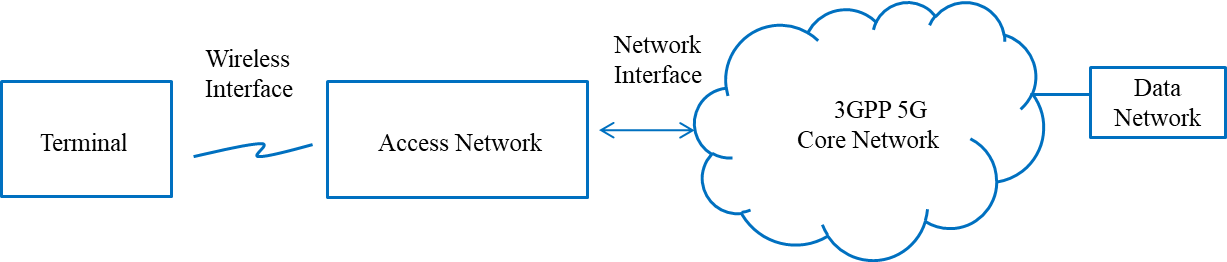 Figure 1. Overview of interworking reference modelThis report considers an interworking reference model, two types of network access (trusted and untrusted) and two types of terminals (User Equipment (UE) and Terminal (TE)). The interworking reference model defines how coupled the 3GPP network is to the WLAN access network. The architectural model, necessary functionalities and specific procedures that allow WLAN access networks to interwork with 3GPP 5G core network are discussed for the trusted as well as untrusted case, as defined in TS 23.501 [8]. In this report, a UE is a device that is capable of communicating with 3GPP 5G access network, and a TE is a device that is only capable of communicating with WLAN access network.5GS-WLAN interworking reference modelOverviewInterworking model between 5G core network and WLAN, as shown in Figure 2, consists of data network, 3GPP core network, two independent access networks (3GPP 5G access network and WLAN access network), and two types of terminals (UE and TE). A TE can only support WLAN access to interwork with 5G core network. A UE can support both 3GPP access and WLAN access to interwork with 5G core network. 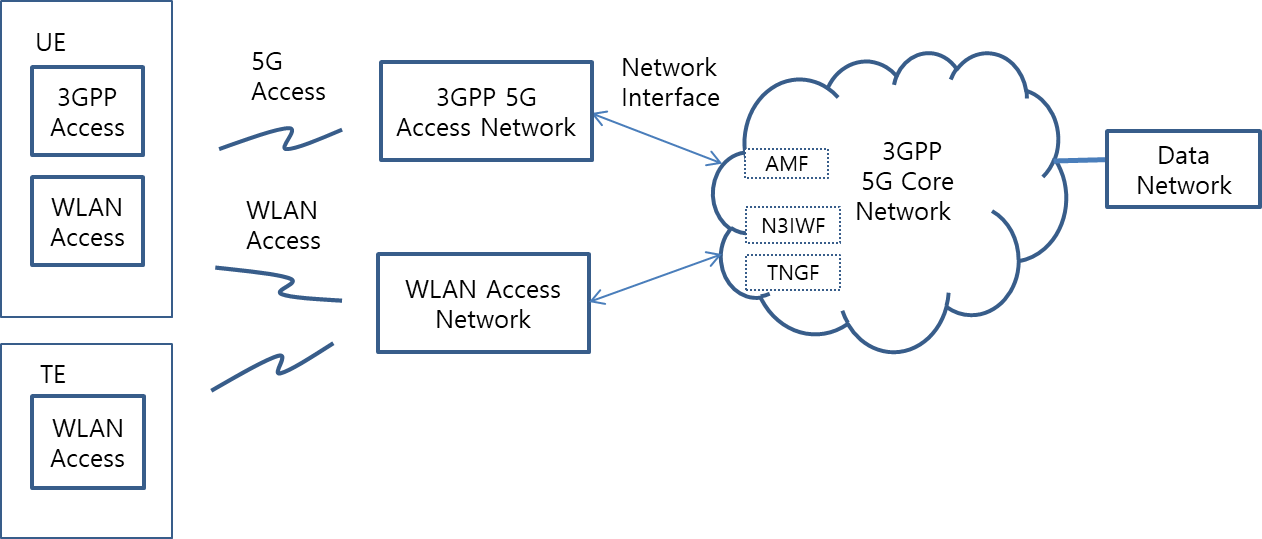 Figure 2. Interworking model between 5G core network and WLANThe 3GPP 5G system allows WLAN access network connection as a non-3GPP Radio Access Technologies (RAT) and the WLAN access network can be directly connected to the 5G Core Network (CN) via the Non-3GPP Inter Working Function (N3IWF) or the Trusted Non-3GPP Gateway Function (TNGF), depending on whether the WLAN is trusted or untrusted [8].  WLAN interworking functional model in 5G system3GPP describes the 5G system-WLAN interworking function model as consisting of a UE/TE, a 3GPP/WLAN access network and the 3GPP core network as shown in Figures 3 and 4.Functions of TE are divided into a terminal interface (TEI) entity and a terminal control (TEC) entity, and WLAN access network functions are divided into WLAN access data path and access network control (ANC) according to the WLAN network reference model of IEEE 802.1CF-2019 [18]. 3GPP 5G network functions are divided into a UE, a 3GPP access network, and the 5G core network, and their signaling interfaces are described according to the 3GPP specification [8-9]. For untrusted WLAN to 3GPP core network interworking, as shown in Figure 3, 3GPP NWu interface signaling shall be processed in the WLAN domain and N1 signaling is transparently forwarded in the WLAN domain. The N1 interface provides the signaling procedures between the UE or TE and 3GPP 5GS core network to support Access and Mobility Management Function (AMF). The NWu interface provides the signaling procedures between the TE and N3IWF of 3GPP core network to support a secured IP channel.In the WLAN domain, R1 and R3 interfaces support the data flow via the Physical Layer (PHY) and Media Access Control (MAC) layers of TE and WLAN access network. In addition to the R1 and R3 interfaces, control and management interfaces R8 and R9 are defined in IEEE Std 802.1CF, which provide Quality of Service (QoS) mapping and MAC scheduling. In Figure 3, the red colored R1/R3 and R8/R9 interfaces are in the domain of WLAN, and they are provided in the TE and the WLAN access network. The R3 interface is mapped to the Y2 interface for untrusted WLAN interworking in 3GPP domain.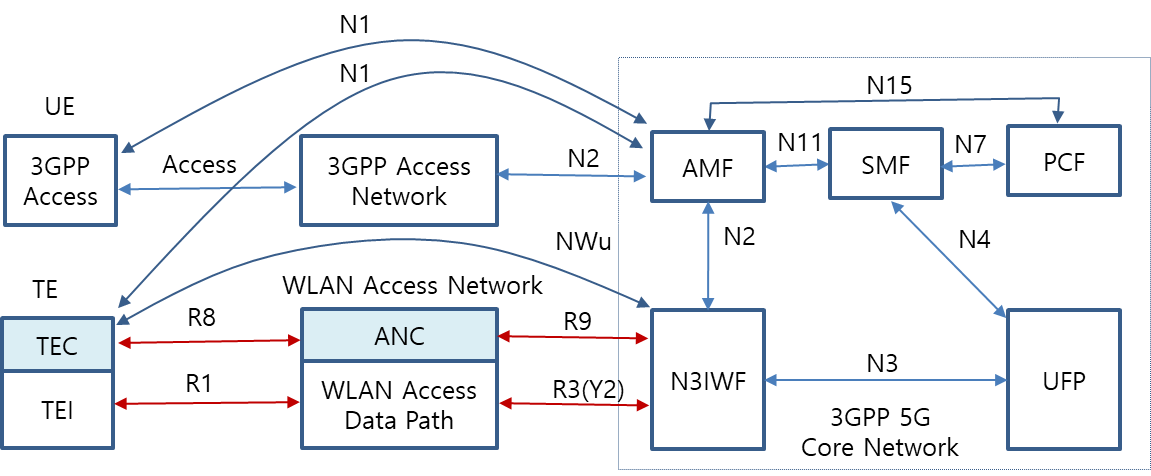 Figure 3. Untrusted WLAN interworking reference model with 5G core networkIn trusted WLAN to 3GPP core network interworking, as shown in Figure 4, the NWt interface provides the signaling procedures between the TE and TNGF of 3GPP core network to support a secured IP channel and the R3 interface is mapped to Ta interface in the 3GPP domain.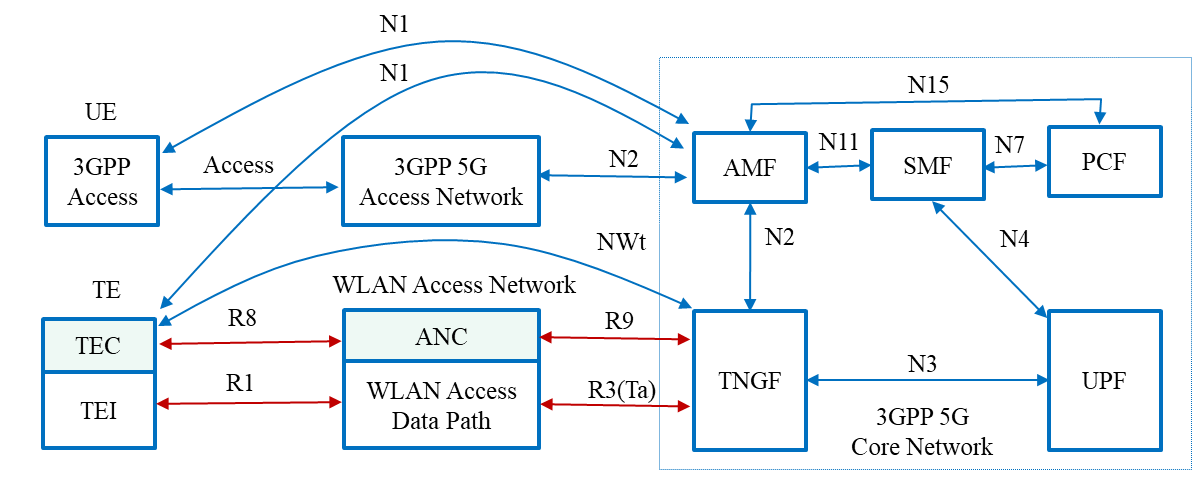 Figure 4. Trusted WLAN interworking reference model with 5G core network5GS-WLAN interworking function and proceduresThe radio channel access and communication procedures must be specified to enable WLAN interworking with 5G core network. A radio channel sharing method is described in 4.1. Initial registration and authentication procedures between a TE and AMF of 5G core network are described in 4.2. Examples of IP secure transport and data exchange procedures between a TE and User Plane Function (UPF) of 5G core network are described in 4.3.  WLAN radio channel sharing methodA TE monitors WLAN access network usage to determine if the WLAN radio channel is busy or idle. If the radio channel is idle, a TE may attempt to send control or data traffic through the WLAN radio channel. If the radio channel is busy, a TE will not send control or data traffic through the WLAN radio channel, and it will wait until the radio channel is idle.  Registration and authentication message procedures A TE shall initially support registration and authentication to establish a connection between a TE and N3IWF. NWu for registration and authorization involves IP protocol, IKEv2 and EAP-5G protocol, and secured signaling tunnel over N1 (a.k.a. signaling radio bearer) is required to exchange Non-Access Stratum (NAS) signals. Registration and authentication function Association and authentication services provided by the IEEE 802.11 Distribution System (DS) allow the N3IWF to perform the required registration and authentication of individual IEEE 802.11 TEs within an Extended Service Set (ESS). Figure 5 shows the control plane interface between a TE and N3IWF, which includes the following protocols.IP communication protocolIKEv2 authorization protocolEAP-5G protocol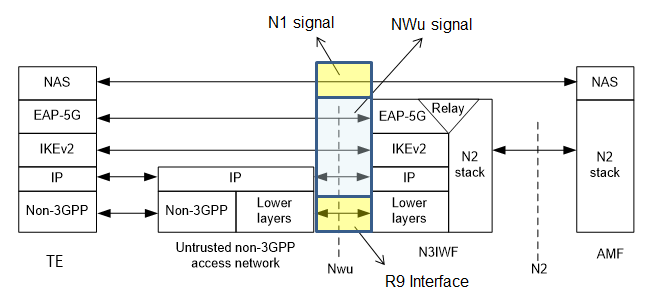 Figure 5. Control plane between a TE and N3IWF (3GPP TS 23.501)Message proceduresR3 interface The R3 interface is Ethernet protocol between WLAN access network and N3IWF (see Figure 6). An IEEE 802.11 DS within WLAN access network connects an ANC incorporated in an Access Point Portal or Mesh Gate to a N3IWF.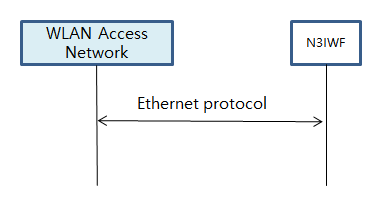 Figure 6. R3 interfaceNWu interface The NWu interface is an IP based communication protocol between a TE in the WLAN access network and N3IWF of 3GPP 5G core network and is used to establish a secured data channel. The IKEv2 authorization protocol and EAP-5G protocol for N2 interface are applied as shown in Figure 7.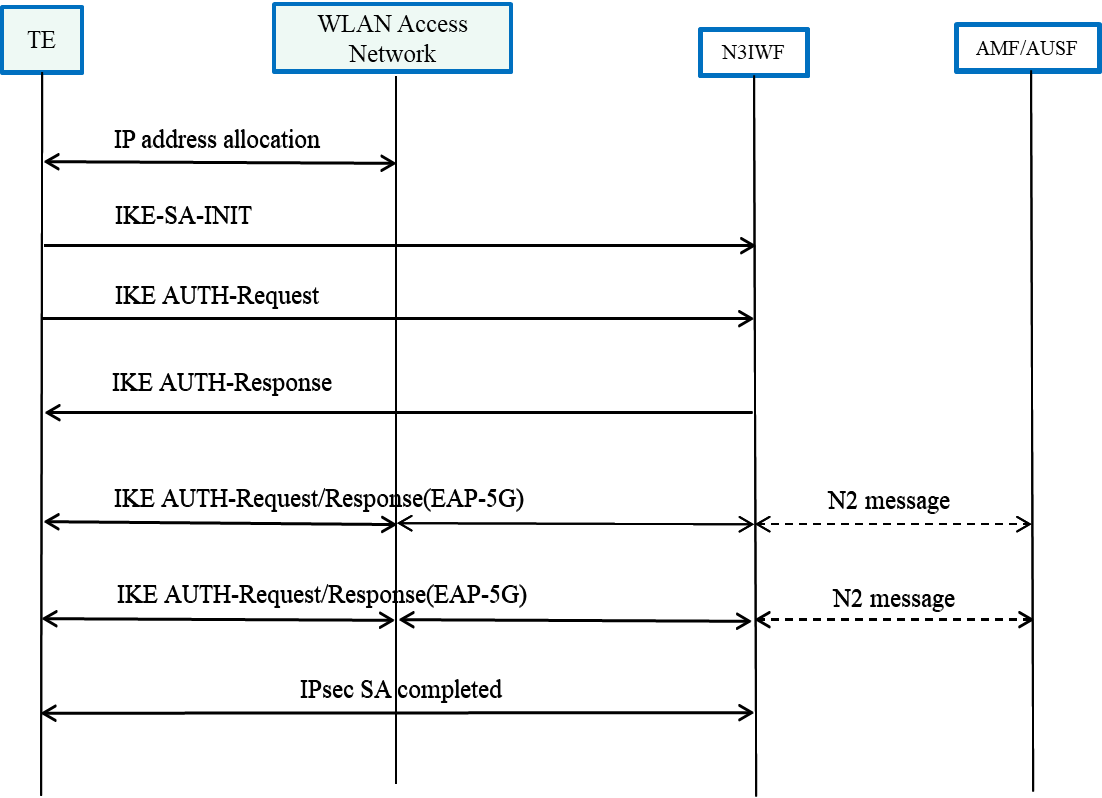 Figure 7. NWu interfaceN1 interface The N1 interface uses a secured IP communication protocol between a TE of WLAN access network and AMF of 3GPP 5G core network to provide NAS signaling, as shown in Figure 8. 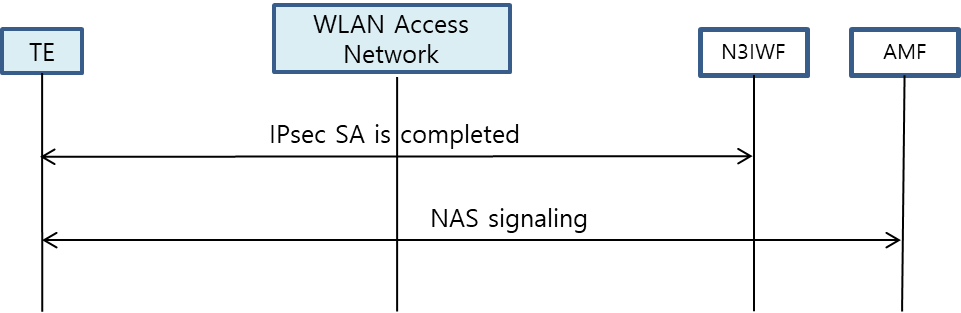 Figure 8. N1 interface IP tunneling function and its message proceduresA TE shall support secured IP transport between terminal unit and UPF, and traffic data is exchanged over the established IP channel. IP tunneling functionThe TE and N3IWF shall have the following specific functional requirements to interwork with 3GPP 5G core network (see Figure 9). IP communication protocolIPsec communication protocolGRE communication protocol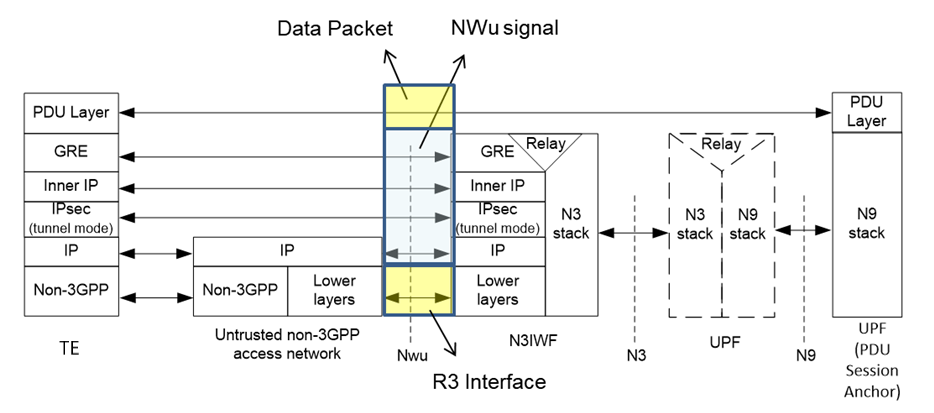 Figure 9. Data plane between a TE and N3IWF (3GPP TS 23.501)Message proceduresA TE and N3IWF shall provide IPsec tunneling and PDU session establishment to interwork with 3GPP 5G core network:IPsec tunneling procedures shall be processed via the WLAN access network.PDU session establishment shall be processed via the WLAN access network.5GS QoS management 5GS QoS modelThe 3GPP Quality of Service (QoS) flow is access agnostic. When the traffic is distributed between the 5G access network and the WLAN access network, the same QoS should be supported. Issues arise if the WLAN access network cannot support the QoS treatment required by the 5G access network. QoS flows for Guaranteed Bit Rate (GBR) traffic and Non-GBR traffic are specified in 3GPP TS 23.501 and QoS flows are defined as follows: GBR QoS flow: A QoS flow using the GBR resource type or the Delay-critical GBR resource type and requiring a guaranteed flow bit rate.Non-GBR QoS flow: A QoS flow using the Non-GBR resource type and not requiring a guaranteed flow bit rate.Table 1 shows the characteristics of GBR and delay critical GBR QoS flows from 3GPP. Therefore, it is necessary that GBR flows are supported by the WLAN in both directions, e.g., non-AP TE to AP and AP to non-AP TE. Table 1. QoS characteristics (3GPP TS 23.501)The Session Management Function (SMF) assigns QoS profile to AN in WLAN domain with QoS Flow Identification (QFI), which defines the QoS parameters for a QoS flow in the PDU session. The QoS flow is then mapped to AN resources for the assigned QFI (see Figure 10). Figure10. QoS flows and mapping to AN resources in user plane (3GPP TS 23.501) ATSSS function supportTraffic data shall be transmitted over the WLAN access channel and/or 3GPP access channel by using the ATSSS function. In this subclause, a UE is assumed to support the ATSSS function. 3GPP supports ATSSS between 3GPP and non-3GPP access networks.ATSSS can enable traffic selection, switching and splitting between the 5th Generation Access Network (5G-AN) and WLAN, shown in Figure 11 as 3GPP access and non-3GPP Access, respectively.Figure 11. Architecture reference model for ATSSS support (3GPP TS 23.501)Figure 11 shows the reference architecture for supporting ATSSS which handles either Guaranteed Bit Rate (GBR) QoS flow or Non-GBR QoS flow traffic. Gap analysis and recommendations Gap analysisIn the technical gap analysis, a TE is assumed to be compatible with the new functionalities and communication protocols necessary to interwork with 5G core network. These new functionalities and communication protocols are assumed to be implemented in a TE and WLAN access network devices. The higher layer control and protocols (i.e., IKEv2, EAP-5G, IPsec and GRE), provided by the 3GPP 5G core network to support interworking, are defined and specified by the Internet Engineering Task Force (IETF) and modified for interworking by 3GPP. These protocols can be implemented in the TE TEC and WLAN ANC.NAS signaling to AMF and packet session control to SMF are specified in 3GPP specifications and can be implemented in TE TEC and WLAN ANC. WLAN QoS management was first introduced in IEEE Amendment 802.11e and is specified in IEEE Std 802.11-2020 and can be adapted to support fine granularity of QoS levels.The 3GPP specification provides GBR, Non-GBR and delay critical GBR QoS requirements. The delay critical GBR is specified to require low latency (less than 30msec) and low packet error rate (PER) (less than 10-4). 3GPP also specifies QoS management to support packet delay, PER, default maximum data burst volume and default average window for several service types. 3GPP resource types and QoS related parameters are provided to the WLAN using R8 and R9 interfaces. WLAN supports QoS function and related message procedures, which provide QoS mapping, scheduling algorithm and MAC interface that support the QoS requirements. TE TEC and WLAN ANC must provide the necessary functionality to support these requirements. The EDCA of IEEE Std 802.11-2020 covers four classes of QoS management: background, best effort, audio and video. EDCA QoS is managed according to service class, contention window and Arbitrary Inter-Frame Spacing (AIFS) value. This capability allows WLAN to use EDCA as currently specified to support some GBR as well as non-GBR services. EDCA is contention based and therefore may not be capable of meeting some GBR requirements in a WLAN without low latency access to the Wireless Media (WM). Low latency access is dependent on the load on the WM due to Radio Frequency (RF) interference, the network traffic load and how other users are using the WM. Hybrid Controlled Channel Access (HCCA) relies upon Traffic Specifications (TSPECs) to allocate controlled access and does have the potential to provide low latency and GBR, but will set a limit based on the available WM access latency. 3GPP system specifies QoS profiles and characteristics in the following areas:Service priority levelPacket latencyPacket error rate Guaranteed data rateAveraging windowTo support 3GPP QoS requirement the TE TEC and WLAN ANC should process QoS management according to the QoS profile provided by 3GPP 5G core network. Table 2 shows service categories and related WLAN specification to interwork with 3GPP core network, and Table 3 shows gap analysis of GBR service between 3GPP 5G network and WLAN.Table . Service categories to interwork with 3GPP core networkTable . Gap analysis of GBR service between 3GPP 5G network and WLANThe definition of 3GPP QoS flow in SMF contains QoS identification and its priority according to resource types, and the QoS information is transferred to AP and TE. QoS mapping from 3GPP QoS to WLAN QoS is necessary. WLAN must support fine granularity for QoS and priority because 5G QoS ID has 6 bits and specifies QoS parameters including GBR, latency and PER. The packet scheduling function in TE and AP should configure the MAC operation to support the required QoS. AP QoS profile and TE Data Radio Bearers (DRB), provided by the 5G Core, contains service QoS identification and parameters to define data rate, packet latency and PER values. The packet scheduler configures data rate, packet latency, PER and packet size for an MSDU packet to support these requirements (see Figure 12). 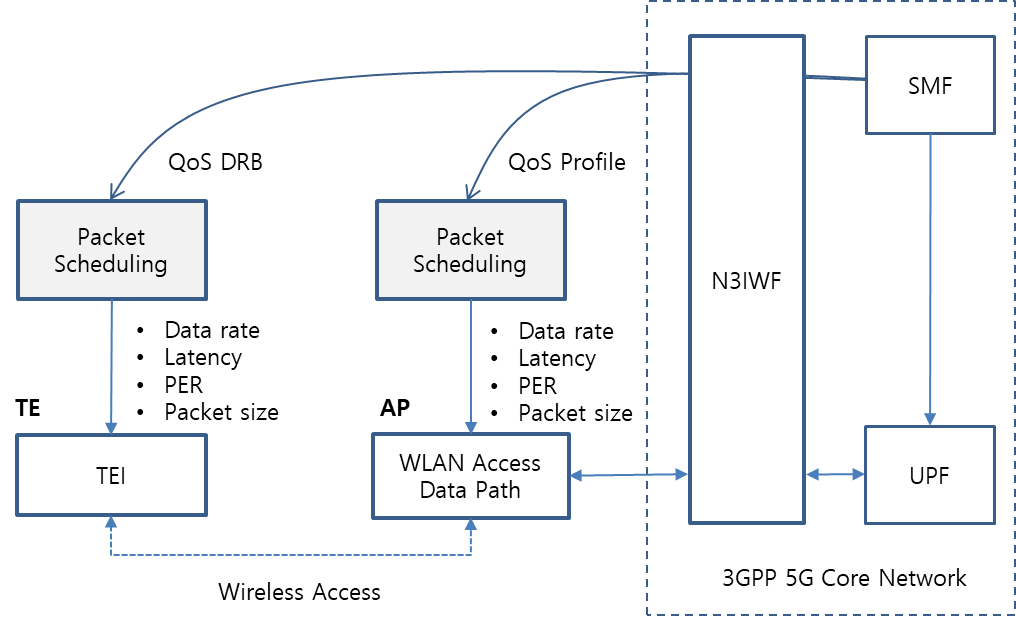 Figure12. QoS mapping and scheduling example of WLAN QoS mapping to the WLAN domain relies on the R9 and N1 interfaces to send QoS profile and QoS DRB information, respectively. Alternatively, QoS DRB may be delivered from the AP to a TE over R8 interface if QoS DRB through NAS signaling is not available. It is well known that TSPEC based transmission time scheduling can guarantee low packet latency and that Hybrid ARQ supports PER improvement [19-20]. To support GBR, data rate and bandwidth control are required. Technical recommendationsWLAN supports high data rates that are necessary to meet the performance goals of the 5G network in the low mobility scenarios, and WLAN needs to support interworking capability to 3GPP 5G network for ATSSS function. Therefore, the 802.11 Working Group should consider adding some new functional entities and signaling procedures to enhance the support of interworking with the 3GPP 5G network. Enhancements to the following 802.11 services and facilities should be considered:Active scanning facilityAssociationAuthenticationQoS facility The key areas to be considered are: Radio scanning and association process is specified in WLAN 802.11. However, additional radio scanning for ATSSS function should be supported.IKEv2, EAP-5G and IPsec protocol for registration and authentication support should be added in the implementation of TE TEC and the WLAN ANC.NAS signaling for connecting to AMF should be added in the implementation of TE TEC and the WLAN ANC.Packet session initiation/modification/termination for connecting to SMF should be added in the implementation of the TE TEC and WLAN ANC.Packet data QoS management of WLAN shall specify QoS identification, profile and DRB to guarantee packet delay and PER for the required service types.QoS mapping to WLAN is necessary to support more granularity of QoS ID and parameters.Packet scheduling in the TE and AP should meet data rate, latency and PER.Timing scheduling and the introduction of a Hybrid ARQ scheme may be necessary to support GBR.802.11ax, as implemented, cannot fully support all 3GPP service QoS requirements. Improvements being developed in 802.11be (EHT) and 802.11bd (NGV) should consider MAC enhancements to support these service requirements.Consideration of the WLAN interworking model and terminal types to support 3GPP 5G interworking can provide insight to real world requirements and should be considered for 802.11 interworking system design and implementations. For example, the terminal TE  type should support both data and control functions to interwork with 5G core network. The UE will support all the control functions for interwork with 5G core network and WLAN access function of UE can be used to support high speed data requirements.  TSN topics3GPP 5G System can be integrated with the external TSN as a TSN bridge. The TSN bridge includes TSN translator functionality for interoperation between TSN System and 5G System both for user plane and control plane. The 5G system TSN translator functionality consists of device-side TSN translator (DS-TT) and network-side TSN translator (NW-TT). 5G system specific procedures in a 5G core network and RAN, wireless communication links, etc. remain hidden from the TSN network [8]As for TSN applications, such as smart factory and automation field, TSN bridges can be configured in three different types. The first type is to use 5G system as a TSN bridge (see Figure 13). 3GPP domain needs to consider the timing synchronization and TSN translator (TT) function in UE and 5G CN. The second type is to use WLAN and 5G CN interworking as a TSN bridge (see Figure 14). The third type is to use WLAN only as a TSN bridge (see Figure 15). 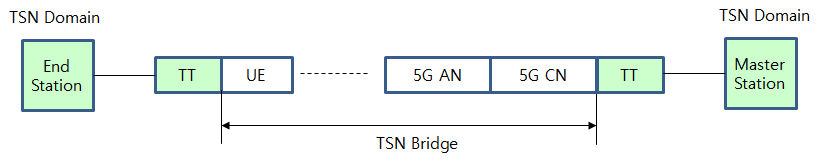 Figure13. TSN bridge using 5G AN and CN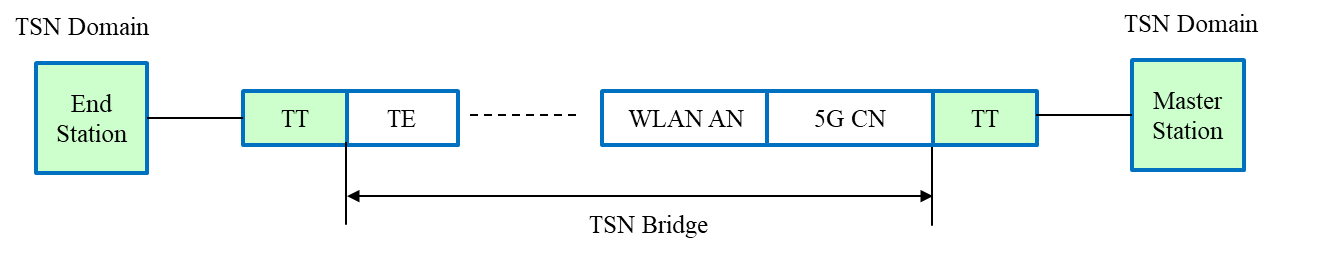 Figure14. TSN bridge using WLAN and 5G CN interworking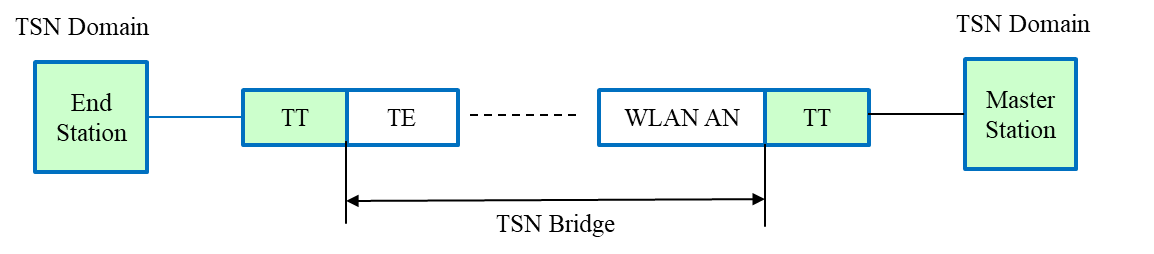 Figure15. TSN bridge using WLAN onlyConclusionsThe IEEE 802.11 Standard can support interworking with the 3GPP 5G network and is able to support high data rates to meet the performance goals of 5G network vision in the low mobility scenario. The new functional entities and signaling procedures have been identified:Radio scanning and associationRegistration and authentication NAS signaling messagesPacket session initiation/modification/terminationPacket data QoS management Through gap analysis, the TE TEC and WLAN ANC are recommended to use or adapt IEEE WLAN radio scanning and association process, and IETF specification such as IKEv2, EAP-5G and IPsec for implementation. The TE TEC and WLAN ANC should contain the function for NAS signaling, ATSSS and QoS management functions, and should follow the guidance of the 3GPP specifications.In the interworking model, the new functional entities and signaling procedures are assigned to UE or TE to interwork with 5G core network. A UE supports all of the described control and signaling functions. A TE should be augmented so that it can support all the control and signaling functions required by the interworking with 5G network.As for QoS management, IEEE 802.11 should specify enhancements to its QoS mapping and MAC scheduling that include QoS identification and profiles to guarantee QoS in terms of deterministic packet delay, low PER and data rate. The new WLAN interfaces R8 and R9 have been defined to deliver QoS profiles between 5G CN (N3IWF, TNGF) and a WLAN TE  to be supported. Regarding TSN applications, WLAN domain should consider introducing or enhancing capabilities to achieve timing synchronization required to operate in the TSN domain, and how to implement TSN translation in WLAN TEs interworking with the 3GPP 5G CN. References3GPP TS 22.261 V15.5.0 (2018-06) “Service requirements for the 5G system (Stage 1)”3GPP TS 22.278 “Service requirements for the Evolved Packet System (EPS)”3GPP TS 23.401 “EPS Architecture and Procedures”3GPP TS 23.402 "Architecture enhancements for non-3GPP accesses”3GPP TR 23.716 “Study on the Wireless and Wireline Convergence for the 5G System Architecture”3GPP TR 23.793 “Study on Access Traffic Steering, Switching and Splitting support in the 5G system architecture”3GPP TR 23.799 “Study on Architecture for Next Generation System”3GPP TS 23.501 “System Architecture for the 5G System (Stage 2)”3GPP TS 23.502 “Procedures for the 5G System (Stage 2)” 3GPP TS 24.302 “Access to the 3GPP Evolved Packet Core (EPC) via non-3GPP access networks (Stage 3)” 3GPP TS 24.501 “Non-Access-Stratum (NAS) protocol for 5G System (5GS) (Stage 3)” 3GPP TS 24.502 “Access to the 3GPP 5G Core Network (5GCN) via Non-3GPP Access Networks (N3AN) (Stage 3)”  3GPP TS 33.501 “Security Architecture and Procedure for the 5G System” 3GPP TR 33.899 “Study on the Security Aspects of the Next Generation System” 3GPP TS 37.324 “Service Data Adaptation Protocol (SDAP) Specification” 3GPP TS 38.300 “NR and NG-RAN Overall Description” RAN convergence paper, WBA and NGMN alliance, September 2019. IEEE Std 802.1CF-2019 “IEEE Recommended Practice for Network Reference Model and Functional    Description of IEEE 802® Access Network,” 2019.  L. W. Lim, et al., “A QoS scheduler for IEEE 802.11e WLANs, “First IEEE Consumer Communications and Networking Conference,” 2004 (CCNC 2004), January 2004. Christopher Lott, et al., “Hybrid ARQ: Theory, state of the art and future directions,” 2007 IEEE Information Theory Workshop on Information Theory for Wireless Networks, July 2007. 5G and Wi-Fi RAN Convergence, WBA, December 2020. IEEE Std 802.11-2020 “IEEE Standard for Information technology—Telecommunications and information exchange between systems local and metropolitan area networks—Specific requirements - Part 11: Wireless LAN Medium Access Control (MAC) and Physical Layer (PHY) Specifications,” Dec. 2020.Comments on the Draft technical report on interworking between 3GPP 5G network & WLANComments on the Draft technical report on interworking between 3GPP 5G network & WLANComments on the Draft technical report on interworking between 3GPP 5G network & WLANComments on the Draft technical report on interworking between 3GPP 5G network & WLANComments on the Draft technical report on interworking between 3GPP 5G network & WLANDate: 2021-04-29Date: 2021-04-29Date: 2021-04-29Date: 2021-04-29Date: 2021-04-29Author(s):Author(s):Author(s):Author(s):Author(s):NameAffiliationAddressPhoneemailRobert StaceyIntelrobert.stacey@intel.comResource TypeDefault Priority LevelPacket Delay BudgetPacket ErrorRate Default Maximum Data Burst VolumeDefaultAveraging WindowExample Services
GBR20100 ms10-2N/A2000 msConversational Voice
GBR40150 ms10-3N/A2000 msConversational Video (Live Streaming)
GBR3050 ms10-3N/A2000 msReal Time Gaming, V2X messagesElectricity distribution – medium voltage, Process automation - monitoring
GBR50300 ms10-6N/A2000 msNon-Conversational Video (Buffered Streaming)
GBR775 ms
10-2N/A2000 msMission Critical user plane Push to Talk voice (e.g., MCPTT)
GBR
20100 ms
10-2N/A2000 msNon-Mission-Critical user plane Push to Talk voice
GBR15100 ms10-3N/A2000 msMission Critical Video user plane
GBR56150 ms 10-6N/A2000 ms"Live" Uplink Streaming (e.g., TS 26.238 [y])
GBR56300 ms 10-4N/A2000 ms"Live" Uplink Streaming (e.g., TS 26.238 [y])
GBR56300 ms 10-8N/A2000 ms"Live" Uplink Streaming (e.g., TS 26.238 [y])
GBR56500 ms 10-8N/A2000 ms"Live" Uplink Streaming (e.g., TS 26.238 [y])
GBR56500 ms10-4N/A2000 ms"Live" Uplink Streaming (e.g., TS 26.238 [y])Delay Critical GBR1910 ms10-4255 bytes2000 msDiscrete Automation (see TS 22.261 [x])Delay Critical GBR2210 ms10-41354 bytes2000 msDiscrete Automation (see TS 22.261 [x])Delay Critical GBR2430 ms10-51354 bytes2000 msIntelligent transport systems (see TS 22.261 [x])Delay Critical GBR215 ms10-5255 bytes2000 msElectricity Distribution- high voltage (see TS 22.261 [x])Service CategoriesRelated WLAN functionRelated WLAN SpecificationNon-GBR4 service classes; Background, Best effort, audio and video IEEE 802.11eGBRTo be defined in fine granularity of service classes and QoS managementShall specify QoS mapping and scheduling. And IEEE 802.1 TSN is for deterministic Ethernet network.Resource Type Services ExamplesPacket Delay BudgetPERDefault Maximum Data Burst VolumeGap Analysis of WLAN specification
GBRConversational Voice100 ms10-2N/A. 802.11ax MAC cannot support 3GPP GBR service requirements of deterministic packet latency, PER and data rate because EDCA is CSMA based MAC and supports only 4 service types of best effort, background, voice and video by controlling TXOP, AIFSN & contention window size. . Enhanced MAC (802.11be) should consider QoS mapping, packet scheduling and related management procedures to support GBR. PHY and MAC should be improved to control packet latency and reliability. . QoS flow identification and service priority shall be mapped to have fine granularity of service types and QoS parameters.
GBRConversational Video 150 ms10-3N/A. 802.11ax MAC cannot support 3GPP GBR service requirements of deterministic packet latency, PER and data rate because EDCA is CSMA based MAC and supports only 4 service types of best effort, background, voice and video by controlling TXOP, AIFSN & contention window size. . Enhanced MAC (802.11be) should consider QoS mapping, packet scheduling and related management procedures to support GBR. PHY and MAC should be improved to control packet latency and reliability. . QoS flow identification and service priority shall be mapped to have fine granularity of service types and QoS parameters.
GBRReal Time Gaming, V2X messages50 ms10-3N/A. 802.11ax MAC cannot support 3GPP GBR service requirements of deterministic packet latency, PER and data rate because EDCA is CSMA based MAC and supports only 4 service types of best effort, background, voice and video by controlling TXOP, AIFSN & contention window size. . Enhanced MAC (802.11be) should consider QoS mapping, packet scheduling and related management procedures to support GBR. PHY and MAC should be improved to control packet latency and reliability. . QoS flow identification and service priority shall be mapped to have fine granularity of service types and QoS parameters.
GBRNon-Conversational Video300 ms10-6N/A. 802.11ax MAC cannot support 3GPP GBR service requirements of deterministic packet latency, PER and data rate because EDCA is CSMA based MAC and supports only 4 service types of best effort, background, voice and video by controlling TXOP, AIFSN & contention window size. . Enhanced MAC (802.11be) should consider QoS mapping, packet scheduling and related management procedures to support GBR. PHY and MAC should be improved to control packet latency and reliability. . QoS flow identification and service priority shall be mapped to have fine granularity of service types and QoS parameters.
GBRMCPTT75 ms10-2N/A. 802.11ax MAC cannot support 3GPP GBR service requirements of deterministic packet latency, PER and data rate because EDCA is CSMA based MAC and supports only 4 service types of best effort, background, voice and video by controlling TXOP, AIFSN & contention window size. . Enhanced MAC (802.11be) should consider QoS mapping, packet scheduling and related management procedures to support GBR. PHY and MAC should be improved to control packet latency and reliability. . QoS flow identification and service priority shall be mapped to have fine granularity of service types and QoS parameters.
GBRNon-MCPTT100 ms10-2N/A. 802.11ax MAC cannot support 3GPP GBR service requirements of deterministic packet latency, PER and data rate because EDCA is CSMA based MAC and supports only 4 service types of best effort, background, voice and video by controlling TXOP, AIFSN & contention window size. . Enhanced MAC (802.11be) should consider QoS mapping, packet scheduling and related management procedures to support GBR. PHY and MAC should be improved to control packet latency and reliability. . QoS flow identification and service priority shall be mapped to have fine granularity of service types and QoS parameters.
GBRMC-Video100 ms10-3N/A. 802.11ax MAC cannot support 3GPP GBR service requirements of deterministic packet latency, PER and data rate because EDCA is CSMA based MAC and supports only 4 service types of best effort, background, voice and video by controlling TXOP, AIFSN & contention window size. . Enhanced MAC (802.11be) should consider QoS mapping, packet scheduling and related management procedures to support GBR. PHY and MAC should be improved to control packet latency and reliability. . QoS flow identification and service priority shall be mapped to have fine granularity of service types and QoS parameters.
GBR"Live" Uplink Streaming 150 ms 10-6N/A. 802.11ax MAC cannot support 3GPP GBR service requirements of deterministic packet latency, PER and data rate because EDCA is CSMA based MAC and supports only 4 service types of best effort, background, voice and video by controlling TXOP, AIFSN & contention window size. . Enhanced MAC (802.11be) should consider QoS mapping, packet scheduling and related management procedures to support GBR. PHY and MAC should be improved to control packet latency and reliability. . QoS flow identification and service priority shall be mapped to have fine granularity of service types and QoS parameters.
GBR"Live" Uplink Streaming 300 ms 10-4N/A. 802.11ax MAC cannot support 3GPP GBR service requirements of deterministic packet latency, PER and data rate because EDCA is CSMA based MAC and supports only 4 service types of best effort, background, voice and video by controlling TXOP, AIFSN & contention window size. . Enhanced MAC (802.11be) should consider QoS mapping, packet scheduling and related management procedures to support GBR. PHY and MAC should be improved to control packet latency and reliability. . QoS flow identification and service priority shall be mapped to have fine granularity of service types and QoS parameters.
GBR"Live" Uplink Streaming300 ms 10-8N/A. 802.11ax MAC cannot support 3GPP GBR service requirements of deterministic packet latency, PER and data rate because EDCA is CSMA based MAC and supports only 4 service types of best effort, background, voice and video by controlling TXOP, AIFSN & contention window size. . Enhanced MAC (802.11be) should consider QoS mapping, packet scheduling and related management procedures to support GBR. PHY and MAC should be improved to control packet latency and reliability. . QoS flow identification and service priority shall be mapped to have fine granularity of service types and QoS parameters.
GBR"Live" Uplink Streaming 500 ms 10-8N/A. 802.11ax MAC cannot support 3GPP GBR service requirements of deterministic packet latency, PER and data rate because EDCA is CSMA based MAC and supports only 4 service types of best effort, background, voice and video by controlling TXOP, AIFSN & contention window size. . Enhanced MAC (802.11be) should consider QoS mapping, packet scheduling and related management procedures to support GBR. PHY and MAC should be improved to control packet latency and reliability. . QoS flow identification and service priority shall be mapped to have fine granularity of service types and QoS parameters.
GBR"Live" Uplink Streaming 500 ms10-4N/A. 802.11ax MAC cannot support 3GPP GBR service requirements of deterministic packet latency, PER and data rate because EDCA is CSMA based MAC and supports only 4 service types of best effort, background, voice and video by controlling TXOP, AIFSN & contention window size. . Enhanced MAC (802.11be) should consider QoS mapping, packet scheduling and related management procedures to support GBR. PHY and MAC should be improved to control packet latency and reliability. . QoS flow identification and service priority shall be mapped to have fine granularity of service types and QoS parameters.Delay Critical GBRDiscrete Automation 10 ms10-4255 bytes. 802.11ax MAC cannot guarantee 3GPP delay critical GBR service requirements of latency, PER and guaranteed data rate. . Enhanced MAC (802.11be) should consider QoS mapping, packet scheduling and related management procedures to support GBR. PHY and MAC should be improved to control packet latency and reliability.. 802.11bd NGV should consider ITS service requirement.Delay Critical GBRDiscrete Automation10 ms10-41354 bytes. 802.11ax MAC cannot guarantee 3GPP delay critical GBR service requirements of latency, PER and guaranteed data rate. . Enhanced MAC (802.11be) should consider QoS mapping, packet scheduling and related management procedures to support GBR. PHY and MAC should be improved to control packet latency and reliability.. 802.11bd NGV should consider ITS service requirement.Delay Critical GBRIntelligent transport systems 30 ms10-51354 bytes. 802.11ax MAC cannot guarantee 3GPP delay critical GBR service requirements of latency, PER and guaranteed data rate. . Enhanced MAC (802.11be) should consider QoS mapping, packet scheduling and related management procedures to support GBR. PHY and MAC should be improved to control packet latency and reliability.. 802.11bd NGV should consider ITS service requirement.Delay Critical GBRElectricity Distribution- high voltage5 ms10-5255 bytes. 802.11ax MAC cannot guarantee 3GPP delay critical GBR service requirements of latency, PER and guaranteed data rate. . Enhanced MAC (802.11be) should consider QoS mapping, packet scheduling and related management procedures to support GBR. PHY and MAC should be improved to control packet latency and reliability.. 802.11bd NGV should consider ITS service requirement.